Main mealMadhuban curryDessertHot dessertSoupFrench onionContains celery, sulphur dioxide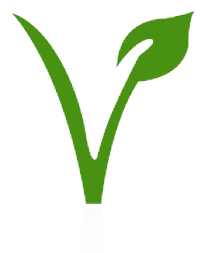 StaffStudentTuna, sweetcorn, mozzarella pasta bake3.603.00Contains cereals containing gluten, celery, fish, milk
Spiced lamb meatballs,tomato and chilli sauce3.603.00Contains celery, sulphur dioxide
Garlic and Rosemary potatoes 1.501.25Broccoli 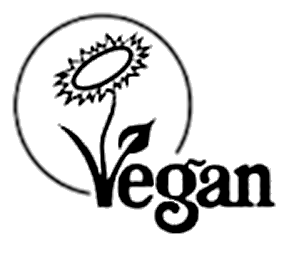 1.000.80Leeks 1.000.80Contains sulphur dioxide
StaffStudentChicken tikka massala- includes rice6.605.50Contains nuts, milk
Bombay vegetables - includes rice 6.605.50Onion Bhaji 1.0080pContains cereals containing gluten
Lamb Samosa1.0080pContains cereals containing gluten, soya
Vegetable Samosa 1.0080pContains cereals containing gluten, soya
Naan bread 0.500.40Contains cereals containing gluten, milk
Daal- accompaniment to curry 0.000.00Contains soya
Tomato chutney - accompaniment to curry0.000.00Contains cereals containing gluten
Mint riata - accompaniment to curry0.000.00Contains cereals containing gluten, mustard, milk
Rice 1.801.50StaffStudentPear and almond tart2.402.00Contains eggs, cereals containing gluten, sulphur dioxide, sesame seed, nuts, peanuts, milk
Honey and lime mousse Contains cereals containing gluten, milk
Banana and passion fruit mousseContains milk
Strawberry panna cotta, summer berriesContains milk
StaffStudentFruit cobbler, custard 2.402.00Contains eggs, cereals containing gluten, sulphur dioxide, soya, milk
2.802.40StaffStudent